Department of Children, Equality, Disability, Integration and YouthCHILDMINDER DEVELOPMENT GRANTSApplication Form and Guidelines 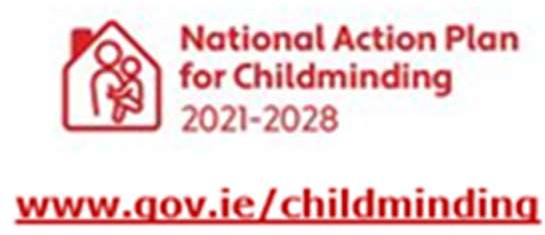 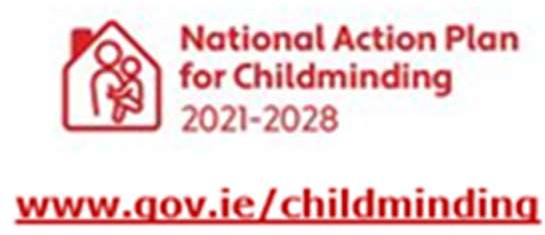 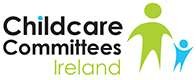 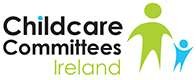 June 2022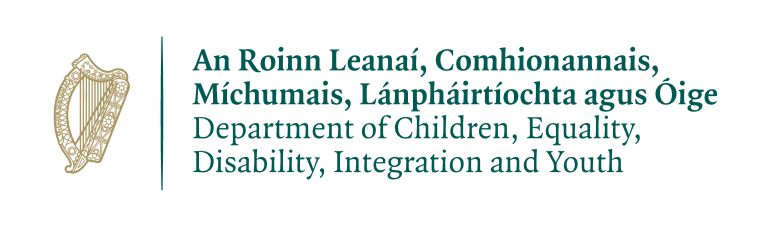 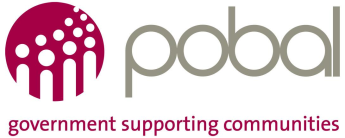 The purpose of the CMDG is to offer an incentive, in the form of a small capital grant, to Childminders to enhance and support their awareness of quality early learning and childcare.The CMDG is designed to assist Childminders, already providing a childminding service in their own homes, to enhance safety/quality in the service through the purchase of small capital items, equipment, toys or minor adaptation costs. It may also give financial assistance to new or prospective Childminders with their initial set up costs.All applicants must be committed to maintaining/improving the quality of their childminding service.The maximum grant available to a Childminder, who fully meets the criteria of the scheme, is 90% of total receipted eligible expenditure, subject to a maximum grant of €1,000.For the purpose of the CMDG, a successful applicant may be approved 1 grant only, subject to the maximum eligible expenditure referred to above.Childminders may re-apply after 2 years, or after a shorter period if their first CMDG was for less than the maximum amount.The application for CMDG funding should be completed on the standard application form and submitted by email to Cavan County Childcare Committee (CCC). Childminders are required to get confirmation from their local CCC that they are known to the CCC using the template provided.Where a Childminder is subject to the Child Care Act 1991 (Early Years Services) Regulations 2016 and (Early Years Services) (Registrations of School Age) Regulations 2018, they must register their service with Tusla.On the part of the Childminder, no purchases should be made until grant approval notification is received from Cavan CCC.The Childminder is required to submit itemised original receipts for eligible expenditure onlyfor items that were approved in their application.The Childminder is required to submit a copy of their insurance policy (must show valid insurance period).The Childminder is required to submit a copy of their Tusla Children First E-Learning programme certificate.All grant approvals will be subject to a letter of agreement signed by the Childminder with Cavan CCC.If a successful applicant ceases to childmind within two years of receipt of grant aid, Cavan CCC may take the necessary steps to recoup the funding in accordance with the letter of agreement with the Childminder.In the case of grants being awarded for eligible items of IT expenditure (Laptops or tablets), if the foundation training programme is not completed within the 2 year period from approval date, Cavan CCC will take necessary steps to recoup this funding component from the applicant.The CMDG can be used for the purchase of small capital items such as items to enhance safety/quality in the service; equipment; toys or minor adaptation costs to improve the quality of service provided. The final decision on eligible capital items will be at the discretion of Cavan CCC. The following list (which is not exhaustive) gives examples of the different types of costs that are eligible and not eligible for the grant (please consult with your local CCC if you have queries in relation to eligibility).Please Note:Ensure that all equipment purchased complies with The EU Toy Safety Directive 2009/48/EC to ensure that equipment meets safety requirements.Ensure that, for minor adaptations, that the person is a registered contractor.Please note:When purchasing items in another currency you are required to attach a proof of conversion rate.Ensure that you only submit receipts of purchases after the grant approval date and for items that have been approved.2022 Childminder Development Grant Section I	Applicant DetailsSection II	Previous ExperienceSection III	Funding RequestState exactly what this funding request is for – as appropriate, provide detailed list of items to be purchased(Please refer to the guidelines to view what the grant can and cannot be used for.)(Add an additional page, if necessary)Section IV	Previous Funding	AmountSection V	Bank Account DetailsSection VI	Details of the Childminding Service* See “explanatory note for filling in service impact figures” attached.GDPRAll records and data will be processed in compliance with GDPR. Please see Department of Children, Equality, Disability, Integration and Youth Privacy Notice for further information.Retention of email address details1 Sess – Sessional place 2 P/T – Part-Time place 3 F/T – Full-Time placeSection VII	DeclarationCompleted application forms should be emailed to Cavan County Childcare Committee at cmdg@cavanccc.ie by close of business 15th July 2022. No applications will be accepted after 15th July 2022.Childcare Committee Confirmation of Childminder Details(Please note: Your local CCC is required to complete the details below)Name of Childminder: 	Please check (x) if the childminder is known to your CCCSigned: 	Name: 	Childcare Committee: 	Date: 	Note: Please submit this template with the application form.Explanatory Note for Filling in Service Impact FiguresPlease read this carefully before completing your current and future/target figuresThis table on your application form is to gather information on (a) your service as it is currently operated (if applicable), and (b) your service as it will operate if you are approved a Childminder Development Grant by your City/County Childcare Committee.Current“Current” information refers to what your service is providing as at the present time (i.e. at the time of completing this grant application).TargetThe “target” figures are those that the applicant is committing to providing with the assistance of the NCIP grant (if approved). Careful consideration should be given to these “targets” to ensure that while they are ambitious and challenging they are also achievable and realistic.The number of places available & the number of children attending is broken down into 3 categories: Sessional - A place should be counted as sessional if it is available for up to 3.5 hours continuously.Part-time - A place should be counted as part-time if it is available for more than 3.5 hours and up to (and including) 5 hours continuously.Full day - A place should be counted as full-day care/full-time if it is (a) available continuously for more than 5 hours per day, and (b) is in a facility that is registered with Tusla as providing full day care. Full day places can only be available to pre-school aged children.Number of places available per dayThis is the maximum number of places that could be provided on a single day (irrespective of whether the facility actually has this number attending at present). The maximum capacity must take into account the space and ratio requirements as specified by the Preschool Regulations and School Age Regulations, and any related conditions laid down in the Planning Permission (if granted) for the facility.Operating hours per dayThis is the range of hours that your facility is open to children per day.	Please note the times of each individual session, under the relevant category heading.Number of days per weekThe number of days open per week is the number of days a facility is open for operation within a 7-day period, please complete in both current (if applicable) and target columns.Number of weeks per yearThe number of weeks open per year is the number of weeks a facility is open for operation within a 52- week period, please complete in both current (if applicable) and target columns.Age Range Catered ForThe age range of children for which the facility can cater, given in years and months (if applicable) e.g. 2 years – 5 years or 3 months – 15 years.CHILDMINDER DEVELOPMENT GRANT APPLICATION CHECKLISTA Childminder who is:Providing an existing childminding service carried out in the Childminder’s homeORProposing a new childminding service to be carried out in the Childminder’s homeA Childminder who provides/proposes to provide childminding services (not including Childminders own children) for at least:3 children on a part time basisOR1 child on a full-time basis and 1 child on a part time basisMust provide evidence of appropriate insurance (must show valid insurance period)Must provide evidence of Tusla Children First E-Learning programmeRequired to operate as a Childminder for a minimum of two years following receipt of the grant.Eligible EquipmentSafety items – fire blanket, fire extinguisher, smoke alarm, socket covers, cupboard locks, first aid kit, stair gate, fireguard, car seat etc.Early Learning and Childcare equipment - changing table / mat, sterilizer, double/single buggy, high chair, cot,sturdy child sized table & chairs, booster seat, step up stools, potty, bedding, car seat, foot operated bin, storage etc.Indoor/outdoor play equipment - swing, slide, climbing frame, sand box & water tray, ride on toys, building blocks, art & craft supplies, books, appropriate toys for various age groups, etc.Minor adaptations – fencing, gates, painting, and flooring, developing a changing area / outdoor play space etc.IT Equipment – Funding is available for a limited range of small-scale IT equipment such as Laptops or Tablets to support engagement by the childminder with online training and quality programmes and resources. Funding is limited to 50 % of the cost of the equipment up to a maximum of €500. Applicants seeking funding for this purpose must commit to enrolment in training that will support the childminder in the proposed registration process as set out in the National Action Plan for Childminding (NAPC) 2021-2028. If the foundation training programme is not completed within the 2 year period from approval date, Cavan CCC will take necessary steps to recoup this funding component.   Name of ApplicantAddress of Applicant (please provide the address where the childminding takes place)Address of Applicant (please provide the address where the childminding takes place)Address of Applicant (please provide the address where the childminding takes place)Telephone (land line)Mobile TelephoneE-mailInsurance policy number (relevant to the childminding service)Have you completed the Tusla Children First E-Learning Programme?Contact details for all correspondence in connection with this application (if different than above)Contact details for all correspondence in connection with this application (if different than above)Contact details for all correspondence in connection with this application (if different than above)Please outline your early learning and childcare experience (to-date) relevant to this applicationPlease specify any training you have undertaken related to your role as a childminderITEMCOST (€)AMOUNT REQUESTED (€)Safety items: Early learning and childcare equipment:Indoor/outdoor play equipment:Minor adaptations:IT Equipment:IMPORTANT: Note that for eligible IT equipment applicants may request no more than 50% of the cost, up to a maximum of €500As a condition of funding towards IT equipment the applicant must agree to enrolment in training that will support the childminder in the proposed registration process as set out in the NAPC 2021-2028.If the foundation training programme is not completed within a 2 year period from approval, Cavan CCC will take necessary steps to recoup this funding component from the applicant.What is the total cost of your Childminding Initiative project (i.e. 100% of the project cost)What is the total cost of your Childminding Initiative project (i.e. 100% of the project cost)How much is requested from the Childminding Development Grant(i.e. 90% of total project cost up to a maximum of €1,000)How much is requested from the Childminding Development Grant(i.e. 90% of total project cost up to a maximum of €1,000)Have you previously been a recipient of a grant in 2021 for your Childminding Service?If yes, please provide the value of the grant (€)2021Have you previously been a recipient of a grant in 2021 for your Childminding Service?If yes, please provide the value of the grant (€)€Account Name:Payee Address:IBAN:Sort Code:Account number:BIC:Bank Name:Bank Address:Are you required to register your Childminding service with Tusla?Are you required to register your Childminding service with Tusla?Are you required to register your Childminding service with Tusla?Are you required to register your Childminding service with Tusla?Are you required to register your Childminding service with Tusla?Are you required to register your Childminding service with Tusla?If yes, in what year did you first register?If yes, in what year did you first register?If yes, in what year did you first register?If yes, in what year did you first register?If yes, in what year did you first register?If yes, in what year did you first register?Have you voluntarily notified with your local City/County Childcare Committee? If yes, please provide date of voluntary notification.Have you voluntarily notified with your local City/County Childcare Committee? If yes, please provide date of voluntary notification.Have you voluntarily notified with your local City/County Childcare Committee? If yes, please provide date of voluntary notification.Have you voluntarily notified with your local City/County Childcare Committee? If yes, please provide date of voluntary notification.Have you voluntarily notified with your local City/County Childcare Committee? If yes, please provide date of voluntary notification.Have you voluntarily notified with your local City/County Childcare Committee? If yes, please provide date of voluntary notification.Are you known to your local City/County Childcare Committee?Are you known to your local City/County Childcare Committee?Are you known to your local City/County Childcare Committee?Are you known to your local City/County Childcare Committee?Are you known to your local City/County Childcare Committee?Are you known to your local City/County Childcare Committee?* Current (if applicable)* Current (if applicable)* Current (if applicable)* Current (if applicable)* Target – as a result of this grant aid* Target – as a result of this grant aid* Target – as a result of this grant aid* Target – as a result of this grant aid* Target – as a result of this grant aidNumber of places you can provide per day (when full)Sess1P/T2F/T3Number of places you will provide per day in future (when full)SessSessP/TF/TNumber of places you can provide per day (when full)Number of places you will provide per day in future (when full)What is the age range of the children currently catered for?What age range will you cater for in the future?What are your current operating hours (e.g. 8a.m. – 5 p.m.?)What will be your operating hours in the future?How many weeks per year do you currently operate your service?How many weeks per year will you operate in the future?How many days per week do you currently operate your service?How many days per week will you operate in the future?Please provide your consent to the retention of email details for the purpose/s set out below:I agree to the retention of my email address by DCEDIY for the purposes of updates and information/available training relating to the implementation of the NAPC 2021-2028I, 	_ (INSERT SIGNATURE),apply to the Cavan County Childcare Committee for a grant of 	(INSERT AMOUNT) towards the proposal described in this application and declare that all the information provided is true and complete to the best of my knowledge and belief.I acknowledge that any funds awarded must be used for the purpose stated and that, if my application is successful, I will operate as a Childminder for a minimum of two years from the date of receipt of the grant aid.I acknowledge that if funding is awarded towards the purchase of IT equipment, I agree - as a condition of that funding element - to participate in relevant training in 2022/23 that will support the childminder in the proposed registration process as set out in the NAPC 2021-2028. I further acknowledge that if the foundation training programme is not completed within the 2 year period of the approval date, Cavan CCC will take necessary steps to recoup this funding component.I agree to send full details of the expenditure including original itemised receipts to Cavan County Childcare Committee in support of my payment claim.I understand that I may receive a check visit from a Childcare Committee or from Pobal and that I will receive notice of such a visit and I agree to provide reasonable assistance during such a visit.I, 	_ (INSERT SIGNATURE),apply to the Cavan County Childcare Committee for a grant of 	(INSERT AMOUNT) towards the proposal described in this application and declare that all the information provided is true and complete to the best of my knowledge and belief.I acknowledge that any funds awarded must be used for the purpose stated and that, if my application is successful, I will operate as a Childminder for a minimum of two years from the date of receipt of the grant aid.I acknowledge that if funding is awarded towards the purchase of IT equipment, I agree - as a condition of that funding element - to participate in relevant training in 2022/23 that will support the childminder in the proposed registration process as set out in the NAPC 2021-2028. I further acknowledge that if the foundation training programme is not completed within the 2 year period of the approval date, Cavan CCC will take necessary steps to recoup this funding component.I agree to send full details of the expenditure including original itemised receipts to Cavan County Childcare Committee in support of my payment claim.I understand that I may receive a check visit from a Childcare Committee or from Pobal and that I will receive notice of such a visit and I agree to provide reasonable assistance during such a visit.Name (BLOCK CAPITALS)SignatureDatePlease tick when completedComplete CMDG application form. Invoices/Quotations do not need to be submitted with the initial application.Submit evidence of appropriate childminding insurance policy (must show valid insurance period). Note that you do not need to submit the entire Insurance Policy document. Submit a copy of your Tusla E Learning Programme CertificateTick the consent for the retention of your email address for the purposes of information sharing in relation to NAPC 2021-28 in Section VI Sign the Declaration on Section VIIContact your local CCC to complete the Confirmation of Childminder detailsSubmit your application and support documents by email to Cavan CCC at cmdg@cavanccc.ie by 15th July 2022.